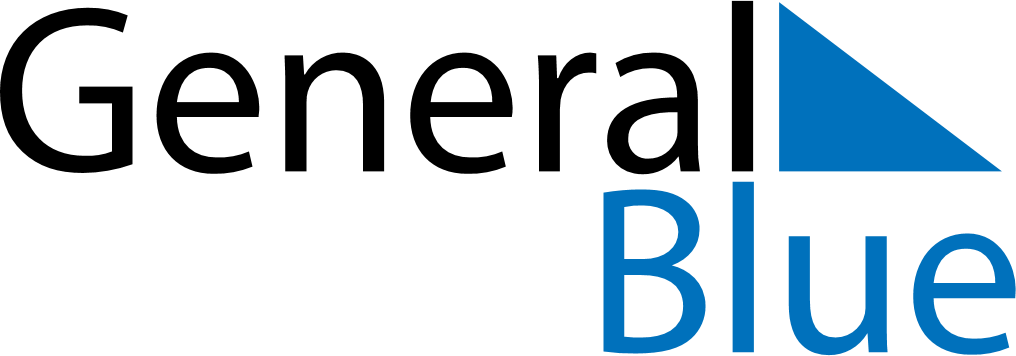 December 2022December 2022December 2022GermanyGermanyMONTUEWEDTHUFRISATSUN12342. Advent5678910113. Advent121314151617184. Advent19202122232425Christmas EveChristmas Day262728293031Boxing DayNew Year’s Eve